UNIVERSIDADE FEDERAL DO ESPÍRITO SANTOANEXO da PORTARIA NORMATIVA Nº 01/2013FORMULÁRIO PARA PEDIDO DE REEMBOLSO*Programa de Pós-Graduação ou Departamento ao qual o beneficiário está ligado.(Cidade)-ES, xx de xxxxxx de 20XX.___________________________________________________NOME COMPLETO E ASSINATURAPEDIDO DE REEMBOLSO - DADOS DO BENEFICIÁRIOPEDIDO DE REEMBOLSO - DADOS DO BENEFICIÁRIOPEDIDO DE REEMBOLSO - DADOS DO BENEFICIÁRIOPEDIDO DE REEMBOLSO - DADOS DO BENEFICIÁRIOPEDIDO DE REEMBOLSO - DADOS DO BENEFICIÁRIOPEDIDO DE REEMBOLSO - DADOS DO BENEFICIÁRIOPEDIDO DE REEMBOLSO - DADOS DO BENEFICIÁRIOPEDIDO DE REEMBOLSO - DADOS DO BENEFICIÁRIOPEDIDO DE REEMBOLSO - DADOS DO BENEFICIÁRIOPEDIDO DE REEMBOLSO - DADOS DO BENEFICIÁRIOPEDIDO DE REEMBOLSO - DADOS DO BENEFICIÁRIOPEDIDO DE REEMBOLSO - DADOS DO BENEFICIÁRIOPEDIDO DE REEMBOLSO - DADOS DO BENEFICIÁRIOPEDIDO DE REEMBOLSO - DADOS DO BENEFICIÁRIOPEDIDO DE REEMBOLSO - DADOS DO BENEFICIÁRIOPEDIDO DE REEMBOLSO - DADOS DO BENEFICIÁRIOPEDIDO DE REEMBOLSO - DADOS DO BENEFICIÁRIOPEDIDO DE REEMBOLSO - DADOS DO BENEFICIÁRIONOME COMPLETONOME COMPLETONOME COMPLETONOME COMPLETONOME COMPLETOCPFCPFCPFCPFCPFRGRGRGRGBANCO (NOME E Nº)BANCO (NOME E Nº)BANCO (NOME E Nº)BANCO (NOME E Nº)BANCO (NOME E Nº)AGÊNCIA (Nº)AGÊNCIA (Nº)AGÊNCIA (Nº)AGÊNCIA (Nº)AGÊNCIA (Nº)CONTA (Nº)CONTA (Nº)CONTA (Nº)CONTA (Nº)CONTA (Nº)VALOR (EM R$)VALOR (EM R$)VALOR (EM R$)VALOR (EM R$)VALOR (EM R$)E-MAIL / TELEFONE DO BENEFICIÁRIOE-MAIL / TELEFONE DO BENEFICIÁRIOE-MAIL / TELEFONE DO BENEFICIÁRIOE-MAIL / TELEFONE DO BENEFICIÁRIOE-MAIL / TELEFONE DO BENEFICIÁRIOSETOR*SETOR*SETOR*SETOR*SETOR*CENTROCENTROCENTROCENTROCENTROVÍNCULOVÍNCULOVÍNCULOVÍNCULOVÍNCULOVÍNCULOVÍNCULOVÍNCULOVÍNCULOVÍNCULOVÍNCULOVÍNCULOVÍNCULOVÍNCULOVÍNCULOVÍNCULOVÍNCULOVÍNCULOPROFESSORPROFESSORALUNO DE GRADUAÇÃOALUNO DE GRADUAÇÃOALUNO DE GRADUAÇÃOALUNO DE MESTRADOALUNO DE MESTRADOALUNO DE MESTRADOALUNO DE DOUTORADOALUNO DE DOUTORADOALUNO DE DOUTORADOALUNO PNPDNúmero da Matricula SIAPE:Número da Matricula SIAPE:Número da Matricula SIAPE:Número da Matricula SIAPE:Número da Matricula SIAPE:Número da Matricula SIAPE:Número da Matricula Aluno:Número da Matricula Aluno:Número da Matricula Aluno:Número da Matricula Aluno:MOTIVO DA SOLICITAÇÃO (MARQUE “X” NA OPÇÃO DESEJADA)MOTIVO DA SOLICITAÇÃO (MARQUE “X” NA OPÇÃO DESEJADA)MOTIVO DA SOLICITAÇÃO (MARQUE “X” NA OPÇÃO DESEJADA)MOTIVO DA SOLICITAÇÃO (MARQUE “X” NA OPÇÃO DESEJADA)MOTIVO DA SOLICITAÇÃO (MARQUE “X” NA OPÇÃO DESEJADA)MOTIVO DA SOLICITAÇÃO (MARQUE “X” NA OPÇÃO DESEJADA)MOTIVO DA SOLICITAÇÃO (MARQUE “X” NA OPÇÃO DESEJADA)MOTIVO DA SOLICITAÇÃO (MARQUE “X” NA OPÇÃO DESEJADA)MOTIVO DA SOLICITAÇÃO (MARQUE “X” NA OPÇÃO DESEJADA)MOTIVO DA SOLICITAÇÃO (MARQUE “X” NA OPÇÃO DESEJADA)MOTIVO DA SOLICITAÇÃO (MARQUE “X” NA OPÇÃO DESEJADA)MOTIVO DA SOLICITAÇÃO (MARQUE “X” NA OPÇÃO DESEJADA)MOTIVO DA SOLICITAÇÃO (MARQUE “X” NA OPÇÃO DESEJADA)MOTIVO DA SOLICITAÇÃO (MARQUE “X” NA OPÇÃO DESEJADA)MOTIVO DA SOLICITAÇÃO (MARQUE “X” NA OPÇÃO DESEJADA)MOTIVO DA SOLICITAÇÃO (MARQUE “X” NA OPÇÃO DESEJADA)MOTIVO DA SOLICITAÇÃO (MARQUE “X” NA OPÇÃO DESEJADA)MOTIVO DA SOLICITAÇÃO (MARQUE “X” NA OPÇÃO DESEJADA)PARTICIPAÇÃO EM EVENTO NO PAÍSPARTICIPAÇÃO EM EVENTO NO PAÍSPARTICIPAÇÃO EM EVENTO NO PAÍSPARTICIPAÇÃO EM EVENTO NO PAÍSPARTICIPAÇÃO EM EVENTO NO PAÍSPARTICIPAÇÃO EM EVENTO NO PAÍSPARTICIPAÇÃO EM EVENTO NO PAÍSPARTICIPAÇÃO EM EVENTO NO PAÍSPARTICIPAÇÃO EM EVENTO NO PAÍSPARTICIPAÇÃO EM EVENTO NO PAÍSPARTICIPAÇÃO EM EVENTO NO PAÍSPARTICIPAÇÃO EM EVENTO NO PAÍSPARTICIPAÇÃO EM EVENTO NO PAÍSPARTICIPAÇÃO EM EVENTO NO PAÍSPARTICIPAÇÃO EM EVENTO NO PAÍSPARTICIPAÇÃO EM EVENTO NO PAÍSPARTICIPAÇÃO EM EVENTO FORA DO PAÍSPARTICIPAÇÃO EM EVENTO FORA DO PAÍSPARTICIPAÇÃO EM EVENTO FORA DO PAÍSPARTICIPAÇÃO EM EVENTO FORA DO PAÍSPARTICIPAÇÃO EM EVENTO FORA DO PAÍSPARTICIPAÇÃO EM EVENTO FORA DO PAÍSPARTICIPAÇÃO EM EVENTO FORA DO PAÍSPARTICIPAÇÃO EM EVENTO FORA DO PAÍSPARTICIPAÇÃO EM EVENTO FORA DO PAÍSPARTICIPAÇÃO EM EVENTO FORA DO PAÍSPARTICIPAÇÃO EM EVENTO FORA DO PAÍSPARTICIPAÇÃO EM EVENTO FORA DO PAÍSPARTICIPAÇÃO EM EVENTO FORA DO PAÍSPARTICIPAÇÃO EM EVENTO FORA DO PAÍSPARTICIPAÇÃO EM EVENTO FORA DO PAÍSPARTICIPAÇÃO EM EVENTO FORA DO PAÍSTAXA DE PUBLICAÇÃO EM PERIÓDICO DO PAÍSTAXA DE PUBLICAÇÃO EM PERIÓDICO DO PAÍSTAXA DE PUBLICAÇÃO EM PERIÓDICO DO PAÍSTAXA DE PUBLICAÇÃO EM PERIÓDICO DO PAÍSTAXA DE PUBLICAÇÃO EM PERIÓDICO DO PAÍSTAXA DE PUBLICAÇÃO EM PERIÓDICO DO PAÍSTAXA DE PUBLICAÇÃO EM PERIÓDICO DO PAÍSTAXA DE PUBLICAÇÃO EM PERIÓDICO DO PAÍSTAXA DE PUBLICAÇÃO EM PERIÓDICO DO PAÍSTAXA DE PUBLICAÇÃO EM PERIÓDICO DO PAÍSTAXA DE PUBLICAÇÃO EM PERIÓDICO DO PAÍSTAXA DE PUBLICAÇÃO EM PERIÓDICO DO PAÍSTAXA DE PUBLICAÇÃO EM PERIÓDICO DO PAÍSTAXA DE PUBLICAÇÃO EM PERIÓDICO DO PAÍSTAXA DE PUBLICAÇÃO EM PERIÓDICO DO PAÍSTAXA DE PUBLICAÇÃO EM PERIÓDICO DO PAÍSTAXA DE PUBLICAÇÃO EM PERIÓDICO DO EXTERIOR TAXA DE PUBLICAÇÃO EM PERIÓDICO DO EXTERIOR TAXA DE PUBLICAÇÃO EM PERIÓDICO DO EXTERIOR TAXA DE PUBLICAÇÃO EM PERIÓDICO DO EXTERIOR TAXA DE PUBLICAÇÃO EM PERIÓDICO DO EXTERIOR TAXA DE PUBLICAÇÃO EM PERIÓDICO DO EXTERIOR TAXA DE PUBLICAÇÃO EM PERIÓDICO DO EXTERIOR TAXA DE PUBLICAÇÃO EM PERIÓDICO DO EXTERIOR TAXA DE PUBLICAÇÃO EM PERIÓDICO DO EXTERIOR TAXA DE PUBLICAÇÃO EM PERIÓDICO DO EXTERIOR TAXA DE PUBLICAÇÃO EM PERIÓDICO DO EXTERIOR TAXA DE PUBLICAÇÃO EM PERIÓDICO DO EXTERIOR TAXA DE PUBLICAÇÃO EM PERIÓDICO DO EXTERIOR TAXA DE PUBLICAÇÃO EM PERIÓDICO DO EXTERIOR TAXA DE PUBLICAÇÃO EM PERIÓDICO DO EXTERIOR TAXA DE PUBLICAÇÃO EM PERIÓDICO DO EXTERIOR OUTRAS INFORMAÇÕESOUTRAS INFORMAÇÕESOUTRAS INFORMAÇÕESOUTRAS INFORMAÇÕESOUTRAS INFORMAÇÕESOUTRAS INFORMAÇÕESOUTRAS INFORMAÇÕESOUTRAS INFORMAÇÕESOUTRAS INFORMAÇÕESOUTRAS INFORMAÇÕESOUTRAS INFORMAÇÕESOUTRAS INFORMAÇÕESOUTRAS INFORMAÇÕESOUTRAS INFORMAÇÕESOUTRAS INFORMAÇÕESOUTRAS INFORMAÇÕESOUTRAS INFORMAÇÕESOUTRAS INFORMAÇÕES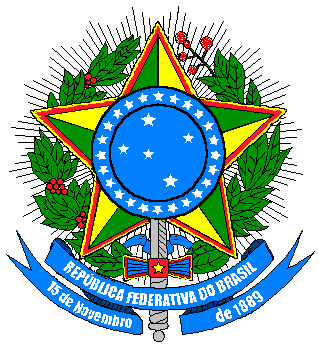 